Об участии в конкурсе детского рисунка«Дети о гражданской обороне»Информируем, что в целях гражданско-патриотического воспитания детей и молодежи, повышения практической направленности знаний в области гражданской обороны, пропаганды основ безопасности жизнедеятельности, развития творческих способностей учащихся Управление по ГОЧС и ПБ Мурманской области проводит в период с 01 сентября по 03 ноября 2015 года областной конкурс детского рисунка «Дети о гражданской обороне», посвященный 83-летию Гражданской обороны России.К участию в конкурсе приглашаются обучающиеся образовательных учреждений в возрасте от 6 до 17 лет (положение прилагается).Просим довести информацию до сведения педагогических работников и обучающихся, организовать участие в конкурсе. Приложение: на 4 л. в эл. виде.Заместитель председателя			                                      Н.П. КочневаИсп. Клименок Л.А., 402-668УТВЕРЖДЕНОприказом Управления по ГОЧСи ПБ Мурманской областиот  19 августа 2015 года № 462ПОЛОЖЕНИЕо конкурсе детского рисунка «Дети о гражданской обороне»,   посвященного  83-летию Гражданской обороны России1. Общие положения	1.1. Настоящее Положение определяет порядок и условия проведения конкурса детского рисунка «Дети о гражданской обороне».1.2. Главными целями конкурса являются гражданско-патриотическое воспитание детей и молодежи, повышение практической направленности знаний в области гражданской обороны, пропаганда основ безопасности жизнедеятельности, развитие творческих способностей учащихся.1.3. Конкурс проводится с 1 сентября по 3 ноября 2015 года.2. Условия конкурса	2.1. В конкурсе могут принять участие обучающиеся образовательных организаций Мурманской области, воспитанники детских домов, школ-интернатов и учреждений дополнительного образования.	2.2. Участники конкурса подразделяются на 3 возрастные группы:участники в возрасте 6 - 8 лет;участники в возрасте 9 - 12 лет;участники в возрасте 13 - 17 лет.2.3. К участию в конкурсе допускаются индивидуальные, коллективные работы, выполненные с использованием различных техник рисунка, в любом жанре и стиле (рисунки, плакаты, стенгазеты, комиксы и т.д.).2.4. Работы принимаются конкурсной комиссией образовательной организации.2.5. Вместе с работами должна быть предоставлена заявка участника конкурса согласно прилагаемой форме.3. Порядок проведения конкурса3.1. Конкурс проводится в 3 этапа. На первом этапе: с 1 сентября по 21 октября 2014 года  в образовательных организациях отбираются не более трех лучших работ в каждой возрастной группе, которые затем представляются года на городской конкурс в органы управления образованием муниципальных образований.На втором этапе: с 22 октября по 1 ноября 2014 года комиссия органа управления образованием муниципального образования отбирает не  более трех лучших работ в каждой возрастной группе, которые затем до 3 ноября 2014 года представляются в ГОКУ «Управление по делам гражданской обороны, защите населения от чрезвычайных ситуаций и пожарной безопасности Мурманской области» (далее Управление).На третьем этапе: с 3 по 10 ноября 2014 года отбираются лучшие работы конкурсной  комиссией Управления.3.2. Работы, присланные позже или оформленные не в соответствии с требованиями Положения, не принимаются и конкурсной комиссией не рассматриваются.3.3. Решение конкурсной комиссии оформляется протоколом и подписывается председателем.3.4. Результаты конкурса будут опубликованы на официальном сайте Управления  (www.murman01.ru). 4. Критерии оценки работ4.1. Соответствие содержания работы теме конкурса (Гражданская оборона на Кольской земле, работа спасателей и пожарных в условиях чрезвычайной ситуации, знание истории Гражданской обороны, уроки ОБЖ и т.п.).4.2.  Художественное мастерство (техника и качество исполнения работы, соответствие творческого уровня возрасту автора).4.3.  Интересное цветовое решение.4.4. Призывный короткий текст (для плаката), связанный с изображением.4.5.  Информационная насыщенность материала. 4.6. Оригинальность замысла. 5. Подведение итогов конкурса	5.1. Для подведения итогов конкурса создаются конкурсные комиссии, в составе не менее 5 человек.	5.2. Конкурсные работы оцениваются по критериям оценки работ. 	5.3. Конкурсная комиссия подводит итоги конкурса и открытым голосованием определяет победителей конкурса. Заседание конкурсной комиссии считается правомочным, если в нем принимает участие простое большинство членов конкурсной комиссии. Решение конкурсной комиссии принимается простым большинством голосов от числа её членов, присутствующих на заседании. При равенстве голосов решающим является голос председателя конкурсной комиссии. 5.4. Конкурсные работы третьего этапа конкурса представляются в Центр пропаганды и связей с общественностью Управления (г. Мурманск,                          ул. Шевченко, 32, тел. 53-81-94).5.5. В каждой возрастной группе присуждаются три призовых места. Участники, занявшие по итогам конкурса I, II и III место, награждаются дипломами и памятными подарками.   5.6. Участники конкурса, не занявшие призовые места, а также не вошедшие в номинацию «Приз зрительских симпатий» награждаются благодарственными письмами за участие в конкурсе.Приложение к ПоложениюЗаявка участника конкурса  «Гражданская оборона глазами детей»  Ф.И.О. (полностью) участника конкурса__________________________________________________________________________________________________Возраст_______ Образовательная организация_________________________Электронный адрес образовательной организации_____________________Телефоны: участника ________________ руководителя___________________Название работы____________________________________________________Номинация:________________________________________________________Направление детского творчества, в котором выполнена работа______________________________________________________________________________Ф.И.О. (полностью) руководителя_______________________________________________________________________________________________________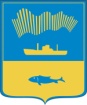 АДМИНИСТРАЦИЯ ГОРОДА МУРМАНСКАКОМИТЕТ ПО ОБРАЗОВАНИЮ(комитет по образованию АГМ)пр. Ленина, 81, г. Мурманск, 183038тел. 8 (815-2) 45-00-46тел./факс: 8 (815-2) 45-84-02 e-mail: obrazovanie@citymurmansk.ru__03.09.2015________  №  16-01-13/_3679_______на №_______________  от ________________Руководителям образовательных учреждений города Мурманска